Práctica Calificada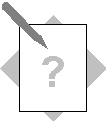 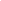 ACTIVIDADEScompletar en los recuadros el código de sus documentos de Compras Hacer una captura de pantalla al visualizar el documento de compras y pegarla debajo del recuadro de códigosLa práctica desarrollada la deberán subir en el Aula VirtualCrear Solicitud de Pedido - ME51N (3 Puntos)Material: Su Material de la práctica calificada (TM600Y###)Cantidad: 10Fecha de entrega: Hoy más 15 días.Centro: 1010Almacén: 101AGrupo de compras: N01Captura de Pantalla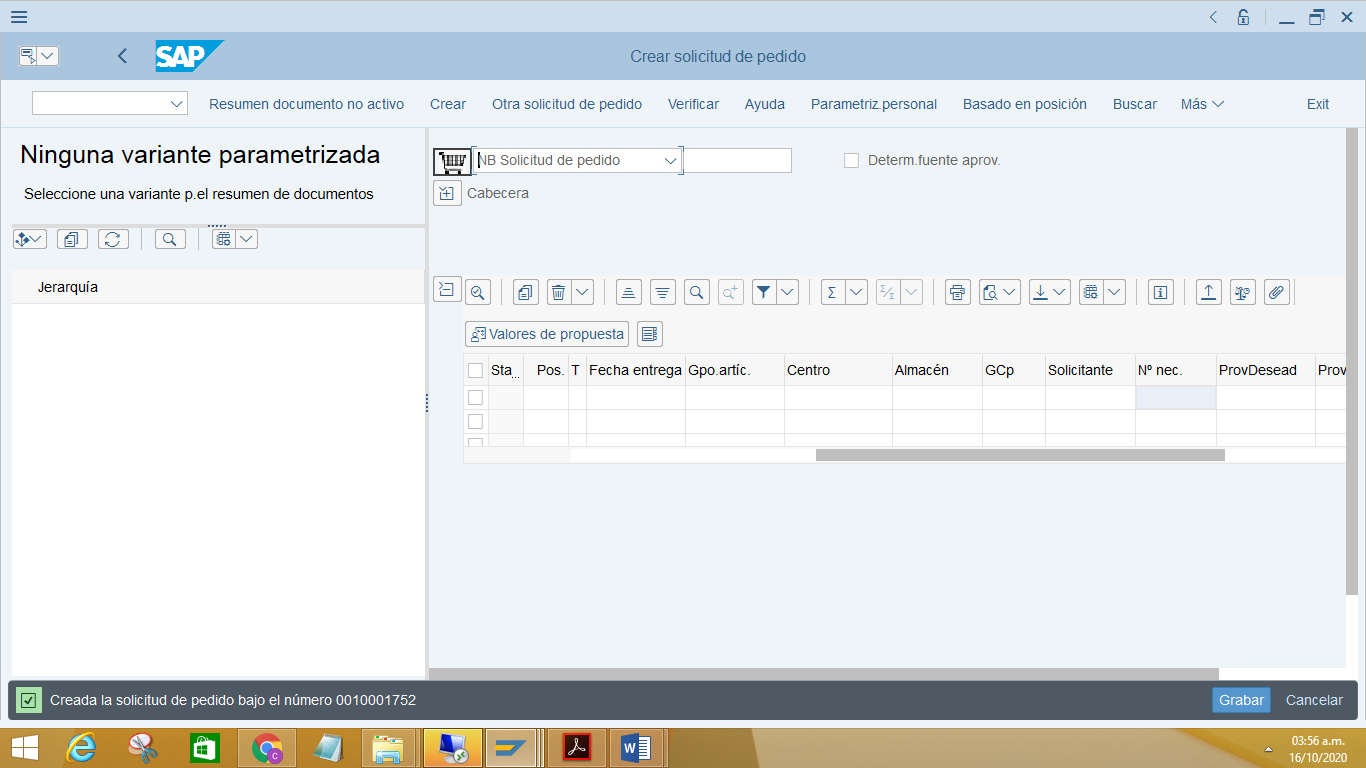  Crear Petición de Oferta en base a la Solped -  ME41 (4 Puntos)Cl.petición oferta: ANClave de Idioma: ESFecha pet-oferta: HoyPlazo de oferta: Hoy + dos díasOrganización de Compras: 1010Grupo de Compras: N01Licitación:  DNI + 777Proveedores: Su Proveedor de la práctica calificada (TK600Y###)			Captura de Pantalla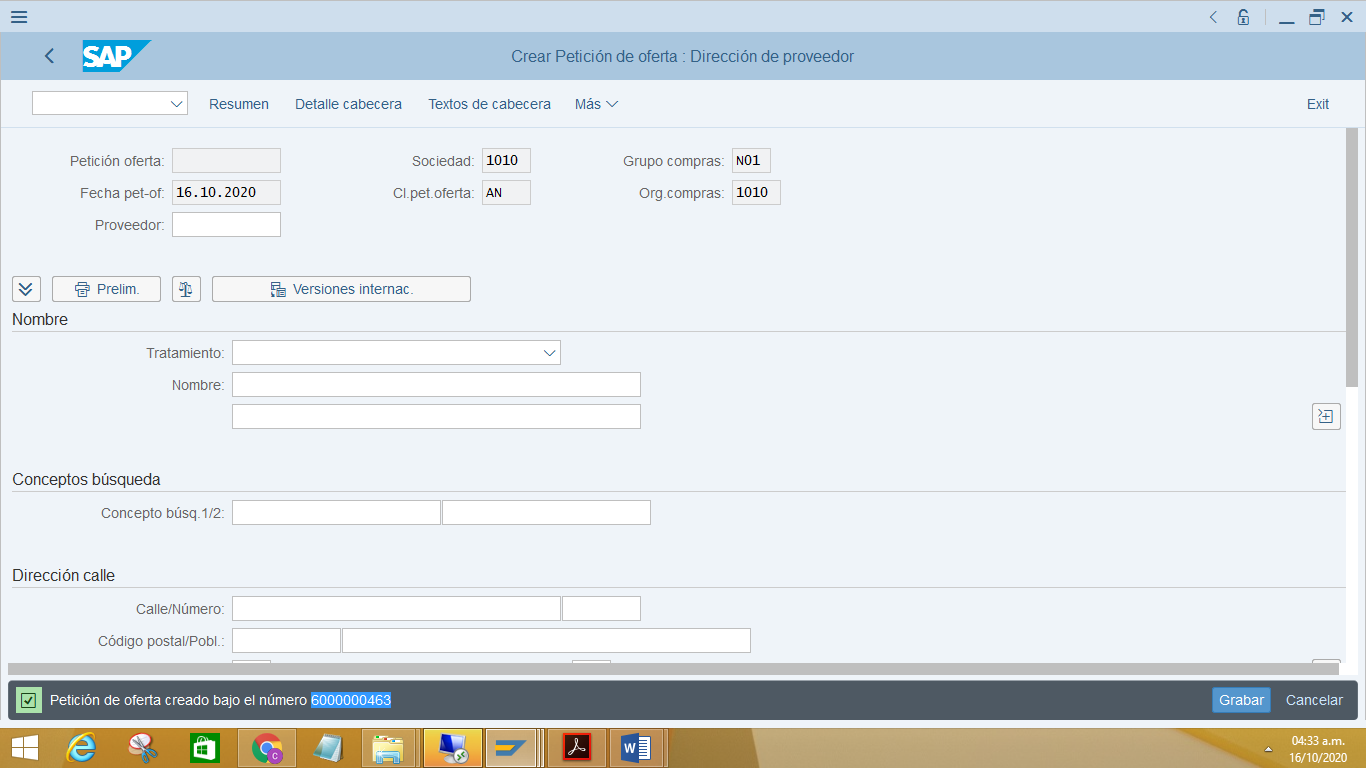 10300001 (Proveedor existente en la Base de datos)Captura de Pantalla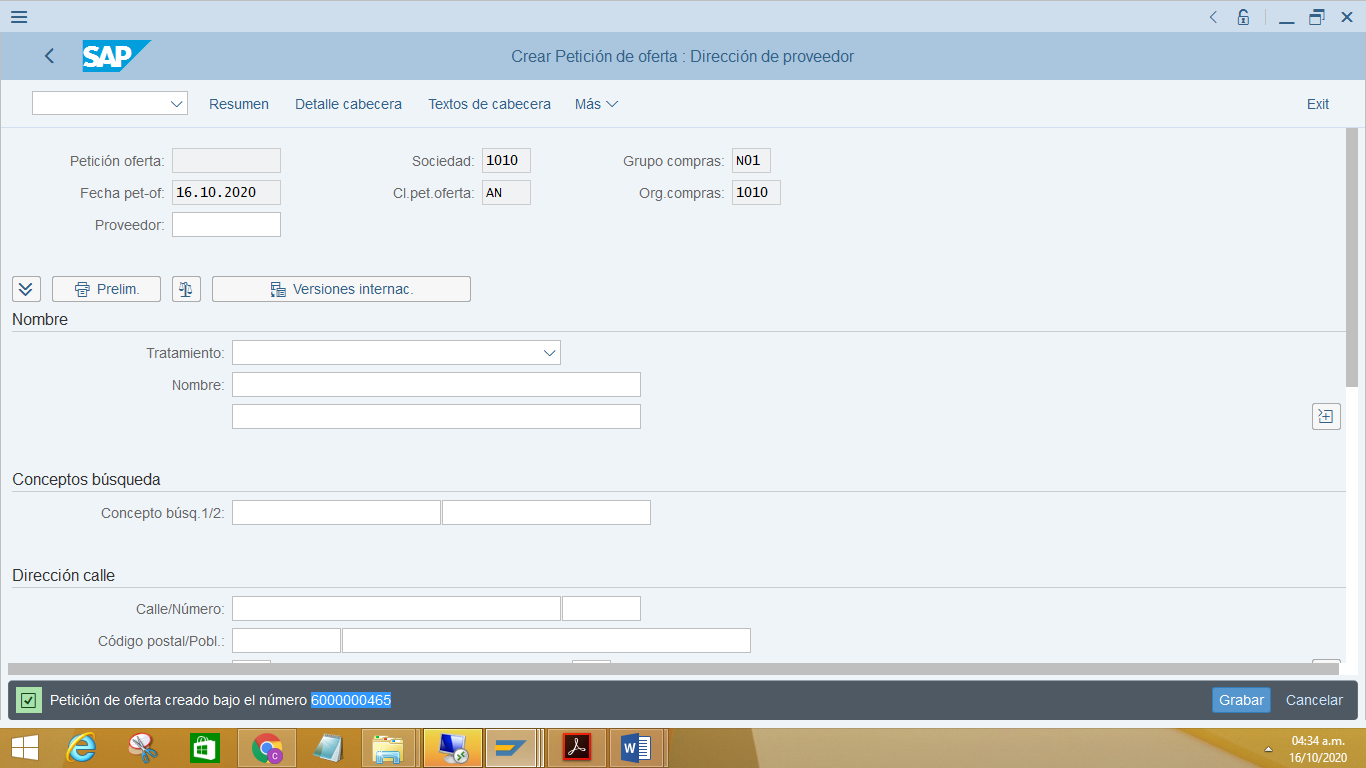 Ingresar Precios Petición de Oferta - ME47 (3 Puntos)Su Proveedor (TK600Y###) Material Su Material Precio:150Captura de Pantalla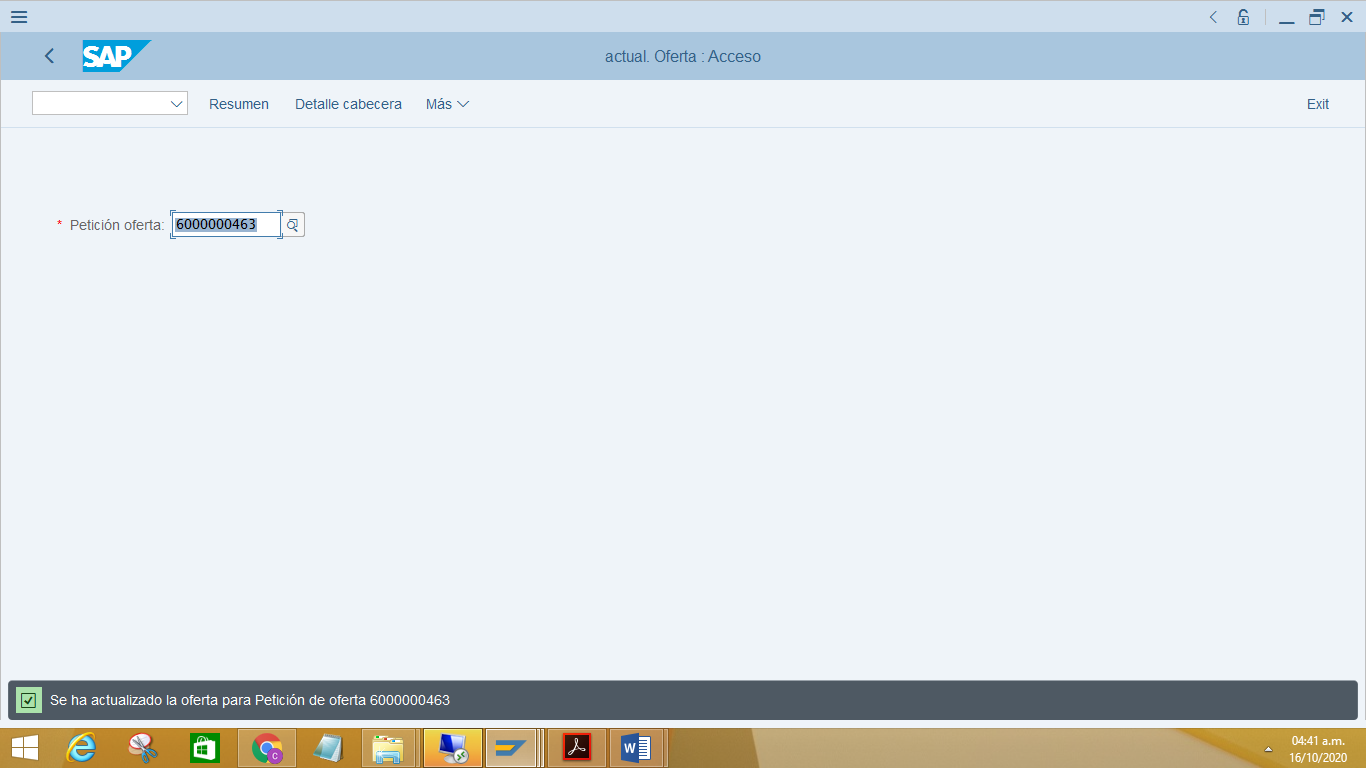  Proveedor: 10300001 Material Su MaterialPrecio:140Captura de Pantalla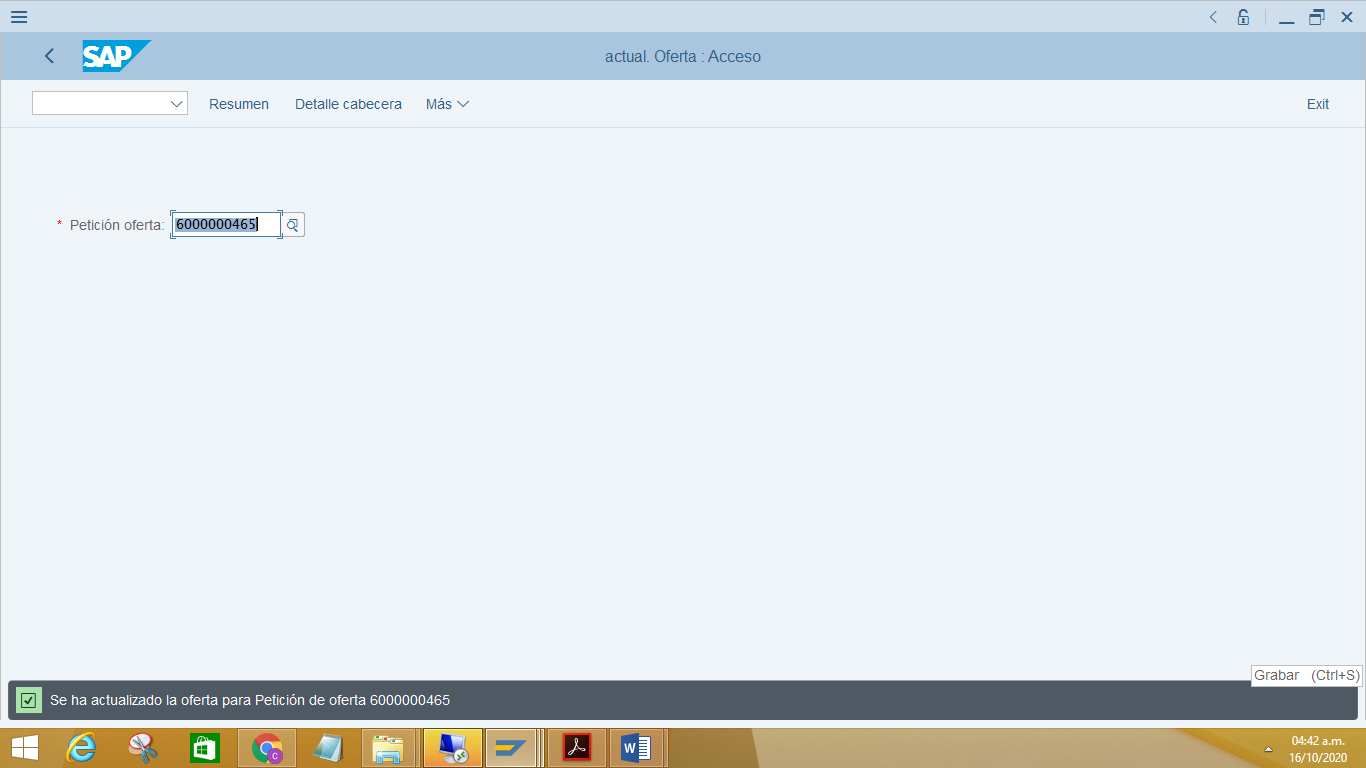 Compare y Seleccione la mejor Oferta – ME49 (3 Puntos) (Capturar Pantalla)Captura de Pantalla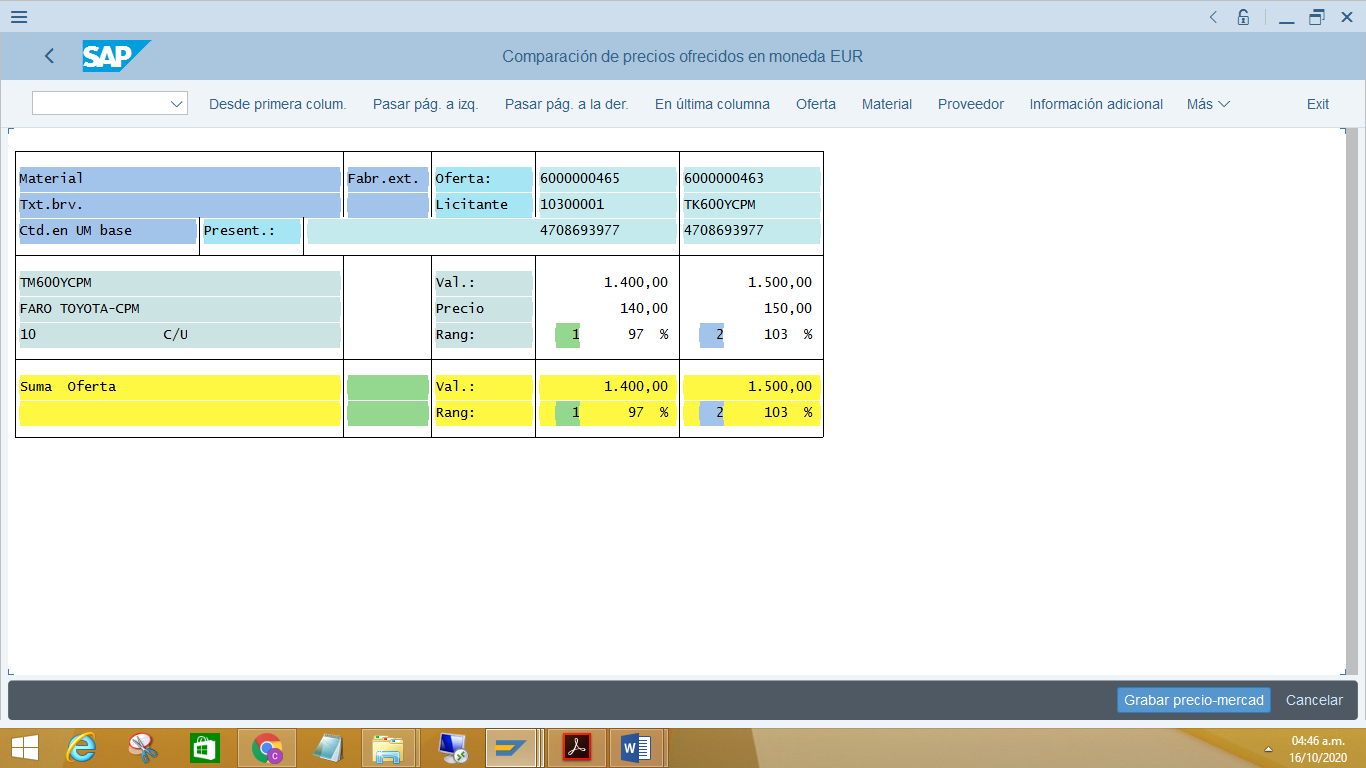 Cree Pedido en Base a la Mejor Oferta -  ME21N (3 Puntos)Captura de Pantalla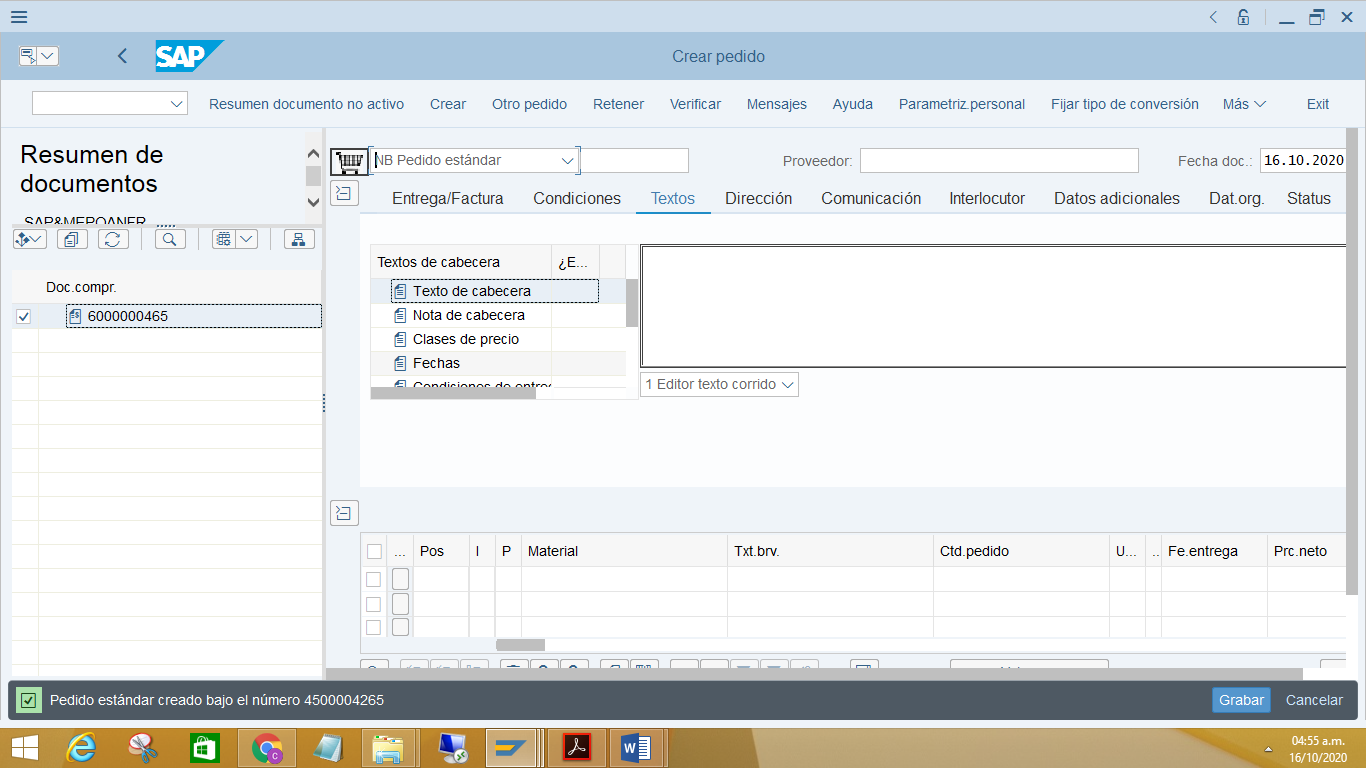 Cree Entrada de Mercancía -  MIGO (2 Puntos)Captura de Pantalla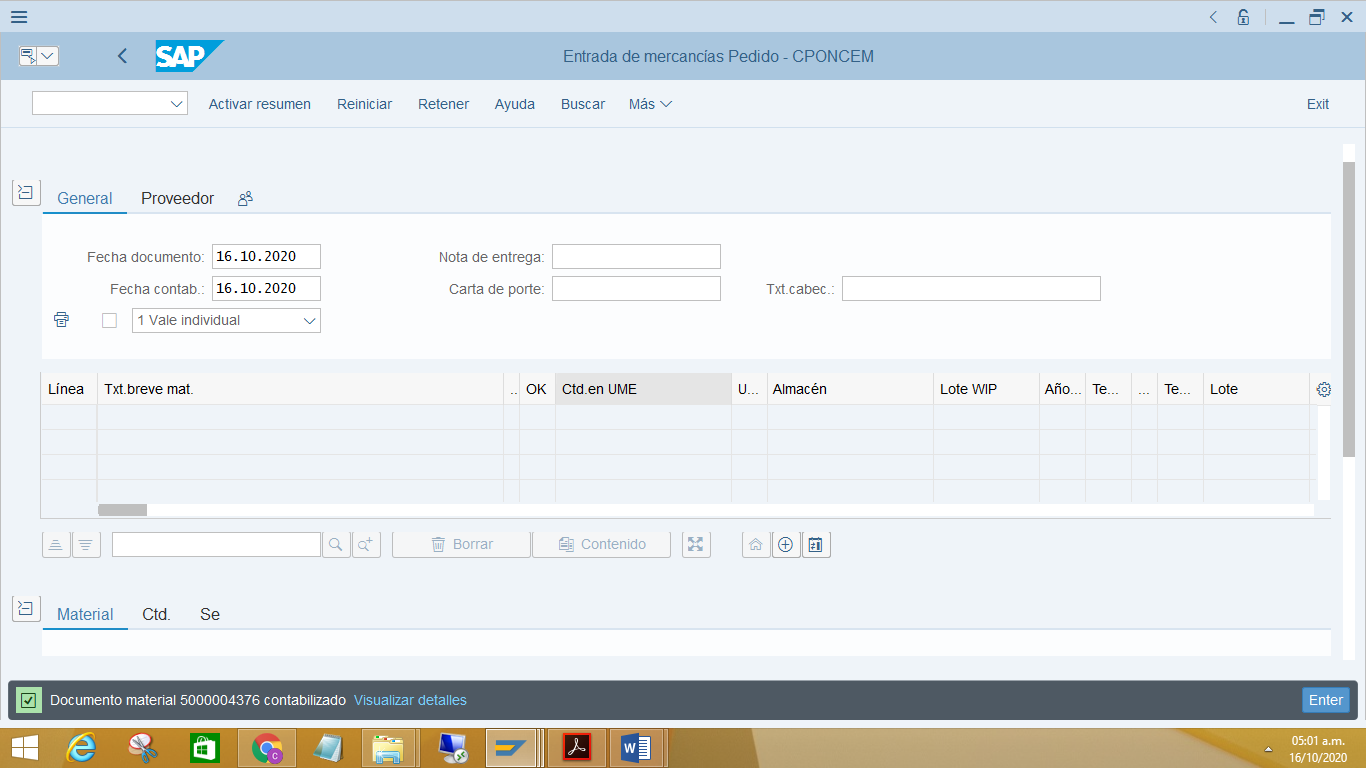 Registre la Factura - MIRO (2 Puntos)Fecha Factura: HoyImporte: el mismo del PedidoCaptura de PantallaNº Solicitud de Pedido 0010001752Nº Petición de Oferta 1  6000000463Nº Petición de Oferta 2 6000000465Nº Pedido 4500004265Nº Entrada de Mercancías 5000004376Nº Ver. facturas